EKI-9628G-4CI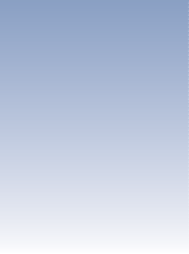 24G+4G Combo Ports Industrial L3 Managed Switch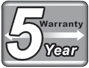 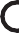 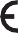 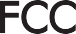 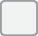 Introduction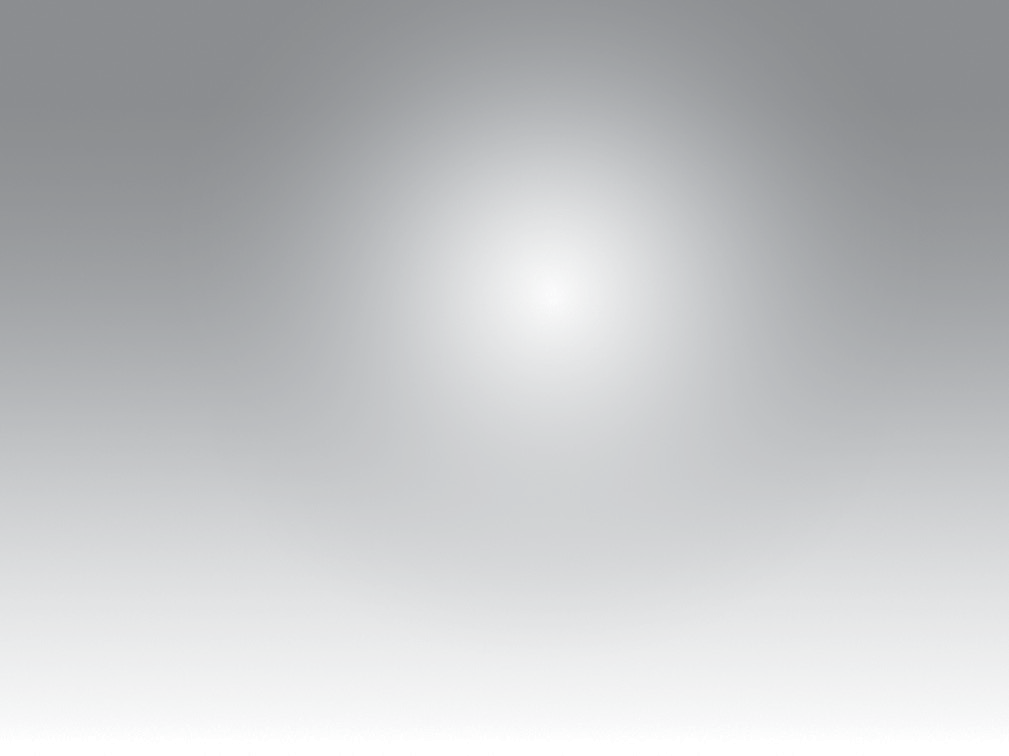 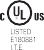 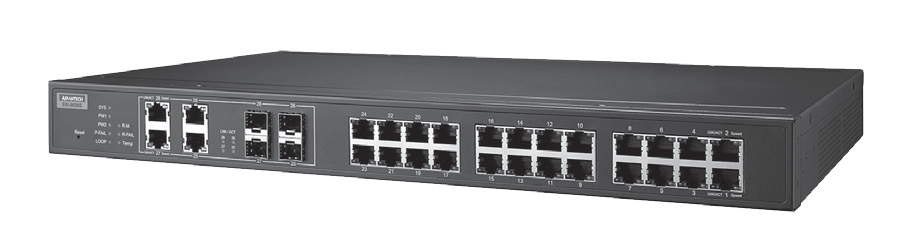 The EKI-9628G is an industrial-class L3 managed switch that supports static route and NAT. Embedded with 24 Gigabit ports and 4 Gigabit combo ports, it is designed for rackmount installation and can be deployed in demanding industrial environments. It is suitable for edge-to-core industrial networks and supports operating temperatures of -40 ~ 70°C. It is also embedded with Advantech IXM, which benefits users with fast deployment, which can dramatically save on engineering time and cost.SpecificationsCommunications Standard	IEEE 802.3, 802.3u, 802.3x, 802.3z, 802.1D, 802.1w, 802.1p, 802.1Q, 802.1X, 802.3ad, 802.3abLAN	10/100/1000BASE-TX, optional 100BASE-FX, 1000BASE-SX/LX/LHX/XD/ZX/EZXTransmission Distance Ethernet: Up to 100 m (4- wire Cat.5e, Cat.6 RJ45cable suggested for Gigabit port) SFP: Up to 110 km (depends on SFP)Transmission Speed	Gigabit Copper: 10/100/1000 Mbps, Auto-NegotiationGigabit Fiber: Up to 1000 MbpsInterfaceConnectors	24 x RJ45 (Ethernet)4 x RJ45/SFP (mini-GBIC) combo ports 4-pin removable screw terminal (Power) 3-pin removable screw terminal (Relay)LED Indicators	10/100T (X): Link/Activity, Duplex/CollisionGigabit Copper: Link/Activity, Speed (1000 Mbps) SFP: Link/ActivityConsole	RS-232 (RJ45)ManagementConfiguration	Web browser, Telnet, Serial console, TFTP, SNMPv1/v2c/v3, Port Speed/Duplex Configuration, IPv6VLAN	IEEE 802.1Q, GVRPRedundancy	Advantech X-Ring, 802.1w/D RSTP/STPSecurity	IP Access security, port security, DHCP client, 802.1X Port Access Control,Traffic Control	IGMP Snooping/Query for multicast groupmanagement, Port Trunking, Static/802.3ad LACP, Rate limit and storm control, IEEE 802.1p QoS CoS/TOS/ DSCP priority queuing, IEEE 802.3x flow controlDiagnostics	Port Mirroring, Real-time traffic statistic, MAC AddressTable, SNTP, Syslog, E-Mail Alert, SNMP Trap, RMONUnicast Routing	NAT,Static routingMechanismEnclosure	IP30, metal shell with solid mounting kits Dimensions (W x H x D) 438 x 43.6 x 259.20 mm (17.24" x 1.72" x 10.2")Mounting	1U 19" Rack mountPowerPower Consumption	20W @ 24VPower Input	12-48 VDCFault Output	2 Relay OutputsProtectionPower Reverse	PresentOverload Current	PresentEnvironmentOperating Temperature -40 ~ 70°C (-40 ~ 158°F)Storage Temperature	-40 ~ 85°C (-40 ~ 185°F)Operating Humidity	10 ~ 95% (non-condensing)Storage Humidity	10 ~ 95% (non-condensing)MTBF	787,940 hoursCertification 	Industrial Ethernet Solutions	All product specifications are subject to change without notice.	Last updated: 27-Jun-2018EKI-9628G-4CI  Safety	UL 61010-2-201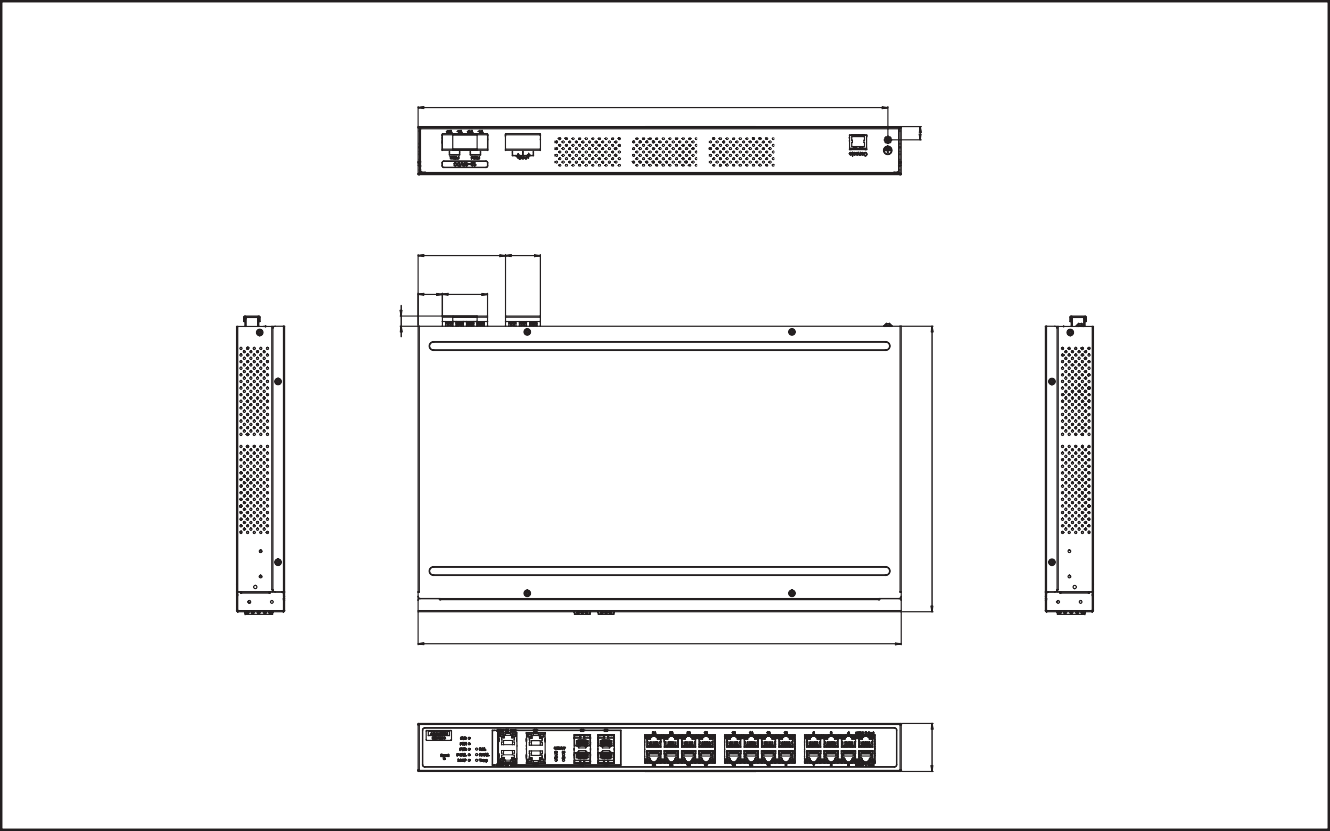   EMI	CE FCC EN55022 Class A  EMS	EN 61000-4-2EN 61000-4-3EN 61000-4-4EN 61000-4-5EN 61000-4-6EN 61000-4-8 Shock	IEC 60068-2-27Freefall	IEC 60068-2-32Vibration	IEC 60068-2-6Railway Track Side	EN 50121-4Patent	http://www.advantech.com/legal/patentOrdering InformationEKI-9628G-4CI-AE	24GE +4G Combo Port L3 rackmount ManagedEthernet Switch w/ Wide Temp 	Online Download www.advantech.com/products	